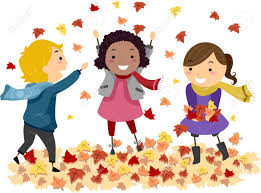 UKEPLAN FOR 1.TRINN UKE 44LEKSERLÆRINGSMÅLUkeplanen er sett og lest: ………………………………………………………………………………………………………………………………………..(Signatur fra forelder/foresatt)MANDAGTIRSDAGONSDAGTORSDAGFREDAG08.45-09.30Ukestart ZippyNorskSTL+: Familien min        Liv og røre           i  norskMatteStasjoner og butikklekLiv og røre i matteNorskSpråklek/STL+Engelskcolours09.30-10.15NorskSTL+/stasjonerLiv og røreNorskSTL+: Familien min        Liv og røre           i  norskMatteStasjoner og butikklekLiv og røre i matteGymMatte     Liv og røre10.15-10.30FriminuttFriminuttFriminuttFriminuttFriminutt10.30-11.00Norsk NorskLese/språklekGymMatteButikklek ZippyUkeslutt11.00- 11.30MatMatMatMatFelleslunsjpå SFO11.30-12.00FriminuttMatFriminuttFriminuttFelleslunsjpå SFO12.00-13.30Uteskole      Kort dag.Skoleslutt 11.30FILM: KnertenKunst og håndverk (Trine)Kort dag.Skoleslutt 11.3013.30-13.45FriminuttFriminuttFriminutt13.45-14.30TurbokSkolekor(Cathrine)Naturfag: Ombruk og kildesorteringSkoleslutt 14.30Skoleslutt 14.30Skoleslutt 14.30MandagTirsdagOnsdagTorsdagGOD HELG!Vis tuboka hjemme og fortell om dagen. Les teksten du har skrevet selv om familien din.  Gjør s. 66 i Mylder 1. Snakk om disse begrepene hjemme: Ombruk KildesorteringGOD HELG!NorskJeg kan lage bokstavlyden og skrive bokstavene Ff og Jj riktig. Jeg vet hva tingord er (substantiv) og kan si noen eksempler (en bil, ei jente, et tre).  MatteJeg kjenner til norske penger og kan regne med de. Zippy/PALSJeg kan være en god hemmelig venn.  Jeg kan følge beskjeder. NaturfagJeg vet hva kildesortering er og hvorfor det er viktig. INFORMASJON TIL HJEMMETHei alle sammen!  Uteskole: På uteskolen går vi en tur i nærområdet. Vi jobber med ukens tema i naturfag som er ombruk og kildesortering, og gjør dette ved å se etter og plukke opp søppel i naturen på turen vår. Det blir ikke grilling, men det er lurt med litt ekstra mat til turen!Hemmelig venn: Vi fortsetter med hemmelig venn denne uken. Elevene viste at de var gode hemmelige venner forrige uke, og skrev og tegnet flotte brev til sine hemmelige venner! Knerten: Vi leser videre om Knerten av Anne Cath Vestly. På onsdag ser vi filmen, og det er lov å ha med seg litt snacks til filmen denne dagen for de som ønsker. Vi har funnet våre egne versjoner av Knerten, og skal denne uken gjøre disse ekstra fine med øyne, neser og munner. Det gleder elevene seg til  Matte: Vi skal jobbe med de norske myntene denne uken, og gjør dette blant annet ved å ha butikklek i klasserommet. Da får elevene skrivd handlelister, jobbet i butikk, handlet i butikk og må både legge sammen, regne ut og betale for varene. Det blir bra! Husk at det bare er å ta kontakt om dere lurer på noe  Ønsker dere en fin uke! Hilsen Ingrid BakkerudTlf: 94422964 Visma flyt: 19123 01696 0010     